PROGRAMA DE ENSINOI IDENTIFICAÇÃOII EMENTAProcessos humanos nas organizações. Interação indivíduo X organização. Organização como contexto social. Poder nas organizações e Administração de conflitos. III OBJETIVOS- Favorecer a compreensão da Psicologia Organizacional como campo científico e de intervenção em dialogia com outros saberes e fazeres;- Oportunizar a compreensão de conceitos essenciais referentes aos processos organizacionais e à conduta humana em contextos de trabalho;- Examinar possibilidades e limitações de aplicação de conceitos comportamentais na resolução de problemas humanos nas organizações.IV CONTEÚDO PROGRAMÁTICO (TEMAS DE ESTUDO)Unidade I – Introdução à Psicologia e o campo da Psicologia OrganizacionalTrabalho e constituição do sujeito: a historicidade do trabalho; A Psicologia como ciência e como profissão; diferentes abordagens e sua multiplicidade; Contextualizando a Psicologia Organizacional e do Trabalho: definição, objeto, pressupostos do campo; interface com o campo da Administração; contribuições no campo da gestão de pessoas nas organizações.Unidade II – Processos humanos nas organizações: conceitos e contextosInteração indivíduo-organização: organizações como contextos sociais; diferentes estruturas organizacionais.Unidade III – Processos organizacionais e a conduta humana em contextos de trabalhoCultura organizacional; Satisfação no trabalho: Grupos e equipes de trabalho; Comunicação nas organizações; Cultura e clima organizacional; Liderança e confiança em contextos organizacionais; Percepção, diferenças individuais e valores organizacionais; Vínculos do indivíduo com o trabalho e com a organização; Diversidade cultural nas organizações; Assédio moral no trabalho; Carreiras nos contextos laborais contemporâneos.V BIBLIOGRAFIAS BÁSICASBOCK, A. M. B. ; FURTADO, O. ; TEIXEIRA, M. L. T. Psicologias : uma introdução ao estudo de psicologia. 8. ed. São Paulo : Saraiva, 1995.HALL, R. H. Organizações: estruturas, processos e resultados. 8. ed. São Paulo : Pearson Prentice Hall, 2004.MARTININGO FILHO, A.; SIQUEIRA, M.V.S. Assédio moral e gestão de pessoas: uma análise do assédio moral nas organizações e o papel da área de gestão de pessoas. São Paulo, RAM – Revista de Administração Mackenzie, v. 9, n. 5, 2008, p. 11-34.ROBBINS, S. P. Fundamentos do Comportamento Organizacional. 8. ed. São Paulo: Pearson Prentice Hall, 2009. SCHEIN, Edgar. Psicologia Organizacional. Rio de Janeiro: Prêntice-Hall, 1982.TAMAYO, A. e cols. Cultura e saúde nas organizações. Porto Alegre: Artmed, 2004.WILKOSZYNSKI, C. C.; VIEIRA, F. O. Carreiras contemporâneas: desafios e contradições frente às mudanças do mundo do trabalho. DESENVOLVE: Revista de Gestão do Unilasalle, Canoas, v. 2, n. 1, p. 39-58, abr. 2013.ZANELLI, J. C.; BORGES-ANDRADE, J. E.; BASTOS, A. V. B. (orgs.).  Psicologia, organizações e trabalho no Brasil. Porto Alegre: ArtMed, 2004.UNIVERSIDADE FEDERAL DE SANTA CATARINACENTRO DE FILOSOFIA E CIÊNCIAS HUMANASDEPARTAMENTO DE PSICOLOGIADisciplina: PSI 5205 – Psicologia Organizacional Curso: Secretariado ExecutivoSemestre: 2016.2   Turma: 05429Créditos: 04 (72 h/a) Horário: 3183004 Professora:Edite Krawulski - edite@cfh.ufsc.br Atendimento a alunos: no intervalo das aulas ou mediante agendamento via e-mail 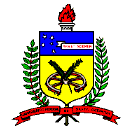 